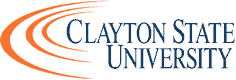 Supply Chain Internship SitesTo add an organization to this list, send a request with contact information to career@clayton.edu. To get an internship approved, print out, fill out, and submit the Learning Agreement Form to the professor who will be coordinating your internship. OrganizationTypeCityWebsitePhoneAFC LSLogistics ServicesCollege Parkhttp://www.afcls.com/ (770) 514-1456Allison-Smith Company LLCSupply Chain ManagementSmyrnahttps://allisonsmith.com/ (404) 351-6430Amazon Technology CompanyNewnanhttps://www.amazon.com/(888) 280-4331Bank of AmericaBankingAtlantahttps://campus.bankofamerica.com/opportunities.htmlN/ABest BuyElectronicsAtlanta https://www.bestbuy.com/(404) 827-0137Big Peach Running Co.RetailerSuwanneehttps://www.bigpeachrunningco.com/(678) 869-5012CarpanionCar detailingCartersvillehttps://mycarpanion.com/(850) 240-4447Cavalier LogisticsLogistics ServicesAtlantahttps://www.cavlog.com/(770) 997-4463Clayton County Public Schools Homeless Education DepartmentEducationMorrowhttps://www.clayton.k12.ga.us/departments/federalprograms/ChildreninTransition (770) 473-3250Clayton State University - Facilities ManagementEducationMorrowhttps://www.clayton.edu/facilities/index678-466-4240Delta Air Lines CargoSupply Chain ManagementAtlantahttps://www.delta.com/us/en/careers/students-and-early-careersN/ADF Wirelesswireless retail companiesSeveral locationshttps://www.dfwireless.com/N/ADHL Supply Chain (Excel Logistics Fairburn)Supply Chain ManagementSeveral locationshttps://www.dhl.com/us-en/home/supply-chain.html(678) 561-9698Drive MedicalHealthcareAtlantahttp://www.drivemedical.com/ (877) 224-0946EMO Trans Inc.Supply Chain ManagementAtlantahttps://www.emotrans-global.com/(404) 761-1956Enterprise Rent A Car- MorrowCar RentalSeveral locationshttps://careers.enterprise.com/internshipsN/AFedExSupply Chain ManagementMorrowhttp://www.fedex.com/us/ (770) 478-6648FedEx GroundSupply Chain ManagementEllenwoodhttps://www.fedex.com/en-us/home.html(800) 463-3339Fresh.I.AmRetailAtlantahttp://www.freshiam.net/ (404) 913-9962Georgia Crown Distribution CompanyBeverage Distributor McDonoughhttp://www.georgiacrown.com/ (770) 302-3000Georgia PacificN/AAtlantahttps://www.gp.com/ (404) 652-4000Georgia State University (Logistics)EducationAtlantahttps://www.gsu.edu/contact-georgia-state/404-413-3270Horshu’s Craft Beers & Quality WinesBeverage StorePowder Springshttps://www.horshuscbw.com/(678) 505-8350Hub Group TruckingTrucking/ TransportationAtlantahttp://www.hubgroup.com/hubgrouptrucking/ (877) 770-9251J.B. Hunt Transport Transportation and LogisticsSouth Fultonhttps://www.jbhunt.com/(800) 452-4868Kuehne-NagelInternational FreightEast Pointhttp://www.kn-portal.com/ (404) 363-4321lashell.ross@scasurgery.comSurgical Specialists Several locationshttps://surgicalspecialistsofatlanta.com/N/ALenbrookRetirement CommunityAtlantahttps://lenbrook-atlanta.org/(404) 233-3000Les Mains Nail BarNail BarAtlantahttps://www.lesmainsnailbar.com/(404) 800-5832Mallory Alexander International LogisticsFreight Forward College Parkhttp://www.mallorygroup.com/ (678) 284-5000Morehouse School of MedicineEducationAtlantahttps://www.msm.edu/404-752-1500National Parcel LogisticsMarketing Consultant College Parkhttp://www.npl-mail.com/ (813) 886-4220Peach State GolfGolf McDonoughhttps://peachstategolf.com/(678) 272-0644PEI FreightTrucking and Air FreightStockbridgehttp://www.shippei.com/ (404) 361-0073s-2 InternationalLogistics ServicesMcDonoughhttp://www.s-2international.com/ (678) 432-9502Scan Global LogisticsFreight Forwarding ServiceForest Parkhttps://www.scangl.com/(404) 766-8935Schneider National Inc.Logistics ServicesGreen Bay, Wisconsinhttps://schneider.com/1 (800) 558-6767Schrader Lane Child Care/Little Builders Early LearningChild Care CenterNashville, TN https://schraderlanechildcarecenters.com/(615) 329-9830Smith’s Detection Inc.security screening technology N/Ahttps://www.smithsdetection.com/1-800-297-0955TDK Components USA, Incelectronic components Peachtree Cityhttps://www.tdk.com/en/index.html(770) 632-4412The Clorox Company Manufacturer Alpharettahttps://www.thecloroxcompany.com/(678) 893-8800The Sherwin-Williams CompanyPaints, Stains, SuppliesTuckerhttp://www.sherwin-williams.com/ (866) 627-1598Visiting Nurse Health System (Hapeville)HealthcareAtlantahttps://vnhs.org/ (404) 215-6000Volume TransportationTrucking CompanyConyershttps://www.georgiacompanyregistry.com/company?utm_source=volume-transportation-inc(770) 482-1400Wal-Mart Distribution Center 6055Distribution ServiceAtlantahttp://www.walmart.com (404) 732-3924Walmart Region Distribution CenterDistribution ServiceUnion City, GAhttps://www.mwpvl.com/html/walmart.html(800) 925-6278